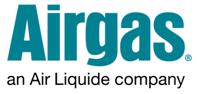 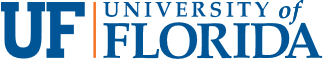 				Account Setup RequestBilling InformationDepartment Name:   									Professors Name:									Mailing Address:									Telephone:										Fax:					 Alt. Phone:					Contact Name/Email Address:								Department ID:										Shipping InformationDepartment Name:									Professors Name:									Address:										Building Name/#:					Room#:				Telephone:										Fax:					Alt. Phone:					Email Address:										Contact Name:										Email to Robert Terrell at Robert.terrell@airgas.com Or fax it to Robert at 352-338-2814Any questions call Robert at the Gainesville Airgas location at 352-338-7508.						